MATEMÀTIQUES				MESURES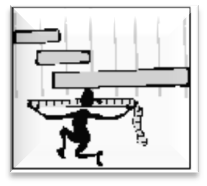 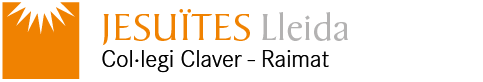 Nom: ..........................................		Data: .............................Mesures antropomètriques